LEGO WeDo – Hungry Alligator – Science & Math Extensions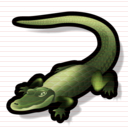 Alligator Science  Research the following facts about alligators: Feeding Habits -- What do alligators eat? How do they get food? How do they eat it?Habitat – Where do alligators live? Which environments? Which continents? Which states?Life History – How long can alligators live? How big can they get? How do they reproduce?Programming LogicSave the program that you created in the WeDo software. Name it “P4 Alligator”.Explain each part of this program:                 (Put words in the boxes below.)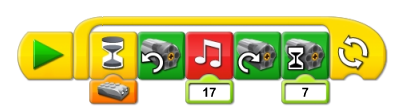 Make some new programs that can “remote control” the alligator, using the keyboard. Place the new program blocks underneath the original program.
Make one key (“O”) open the mouth, and another key (“C”) close the mouth.Be sure to control the time that the motor runs. (Don’t leave it running!) Maybe try to use these program blocks (in a logical order, not as shown):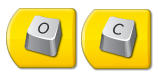 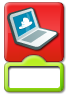 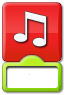 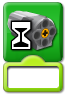 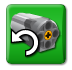 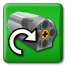 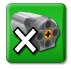 Draw your new programs here (or on the back of this page):Be sure to save all of your programs together, and name the project “P4 Alligator”.Be sure to get sign-off on your tracking sheet.